Сделать в программе SMathStudio. Приложить файл с расчетами.2. Задать матрицу A размерности . Составить Подпрограмму-Функцию, формирующую вектор,  максимальных значений каждой строки матрицы Вот подобное в Маткаде.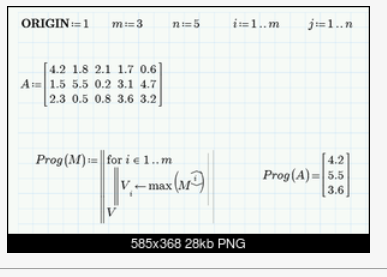 